ПРИНЯТО педагогическим советом МБОУ «СОШ № 3» г. ЧебоксарыПротокол № 2 от 22.09.2020 г. УТВЕРЖДЕНОприказом МБОУ «СОШ № 3» г.Чебоксарыот  01.10.2020  № 160ПОЛОЖЕНИЕ об оказании логопедической помощи в МБОУ «СОШ № 3» г. Чебоксары1.Общие положения1.1. Положение об оказании логопедической помощи в МБОУ «СОШ № 3» г. Чебоксары разработано на основании  Распоряжения "Об утверждении примерного Положения об оказании логопедической помощи в организациях, осуществляющих образовательную деятельность" от 06 августа 2020 г. № Р-75 Минпросвещения России, Федеральным законом от 29.12.2012 г. № 273-ФЗ «Об образовании в Российской Федерации»,  Уставом учреждения, на основании письма Минобразования России от 14.12.2000 г. № 2 «Об организации работы логопедического пункта общеобразовательного учреждения».1.2. Положение об оказании логопедической помощи  в МБОУ «СОШ № 3» г. Чебоксары регламентирует деятельность МБОУ «СОШ № 3» г. Чебоксары в части оказания логопедической помощи обучающимся, имеющим нарушения устной и (или) письменной речи и трудности в освоении ими основных общеобразовательных программ (в том числе адаптированных).1.3. Задачами МБОУ «СОШ № 3» г. Чебоксары по оказанию логопедической помощи являются:-    организация и проведение логопедической диагностики с целью своевременного выявления и последующей коррекции речевых нарушений обучающихся;- организация проведения логопедических занятий с обучающимися с выявленными нарушениями речи;-  организация пропедевтической логопедической работы с обучающимися по предупреждению возникновения возможных нарушений в развитии речи, включая разработку конкретных рекомендаций обучающимся, их родителям (законным представителям), педагогическим работникам;- консультирование участников образовательных отношений по вопросам организации и содержания логопедической работы с обучающимися.2.Порядок оказания логопедической помощи в МБОУ «СОШ № 3» г. Чебоксары2.1. Логопедическая помощь в МБОУ «СОШ №3» г. Чебоксары осуществляется для обучающихся с нарушениями речи в рамках реализации основной общеобразовательной программы, начального общего, основного общего и среднего общего образования, в том числе для детей с ограниченными возможностями здоровья.2.2. При оказании логопедической помощи МБОУ «СОШ № 3» г. Чебоксары ведется необходимая документация согласно приложению №1 к Положению.Срок хранения документов составляет не менее трех лет с момента завершения оказания логопедической помощи.2.3. Количество штатных единиц учителей логопедов определяется локальным нормативным актом МБОУ «СОШ № 3» г. Чебоксары, регулирующим вопросы оказания логопедической помощи, исходя из:1) количества обучающихся, имеющих заключение психолого–медико-педагогической комиссии (далее – ПМПК) с рекомендациями об обучении по адаптированной основной образовательной программе для обучающихся с ограниченными возможностями здоровья (далее – ОВЗ) из рекомендуемого расчета 1 штатная единица учителя логопеда на 5 (6) – 12 указанных обучающихся;2) количества обучающихся, имеющих заключение психолого–педагогического консилиума далее – ППк) и (или) ПМПК с рекомендациями об оказании психолого-педагогической помощи обучающимся, испытывающим трудности в освоении основных общеобразовательных программ, развитии и социальной адаптации (проведении коррекционных занятий с учителем–логопедом) из рекомендуемого расчета 1 штатная единица учителя логопеда на 25 таких обучающихся;3) количества обучающихся, имеющих высокий риск возникновения нарушений речи, выявленный по итогам логопедической диагностики, проведенной учителем-логопедом Организации, из рекомендуемого расчета 1 штатная единица учителя-логопеда на 25 таких обучающихся. 2.4. Логопедическая помощь осуществляется на основании личного заявления родителей (законных представителей) и (или) согласия родителей (законных представителей) несовершеннолетних обучающихся (приложения № 2 и № 3 к Положению).2.5. Логопедическая диагностика осуществляется не менее двух раз в год, включая входное и контрольное диагностические мероприятия, продолжительностью не менее 15 календарных дней каждое.      Входное и контрольное диагностические мероприятия подразумевают проведение общего срезового обследования обучающихся, обследование обучающихся по запросу родителей (законных представителей) несовершеннолетних обучающихся, педагогических работников, углубленное обследование обучающихся, имеющих нарушения устной и (или) письменной речи и получающих логопедическую помощь с целью составления или уточнения плана коррекционной работы учителя-логопеда и другие варианты диагностики, уточняющие речевой статус обучающегося.       По запросу педагогических работников возможна организация внеплановых диагностических мер в отношении обучающихся, демонстрирующих признаки нарушения устной и (или) письменной речи. В случае инициации внеплановых диагностических мероприятий педагогическим работником, им должна быть подготовлена педагогическая характеристика обучающегося, демонстрирующего признаки нарушения устной и (или) письменной речи, и оформлено обращение к учителю-логопеду. После получения обращения учитель-логопед (учителя-логопеды) проводит диагностические мероприятия. 	2.6. Списочный состав обучающихся, нуждающихся в получении логопедической помощи, формируется на основании результатов логопедической диагностики с учетом выраженности речевого нарушения обучающегося, рекомендаций ТПМПК, ППк.       Зачисление обучающихся на логопедические занятия может производиться в течение всего учебного года.       Отчисление обучающихся с логопедических занятий осуществляется по мере преодоления речевых нарушений, компенсации речевых особенностей конкретного ребенка.       Зачисление на логопедические занятия обучающихся, нуждающихся в получении логопедической помощи, и их отчисление осуществляется на основании распорядительного акта руководителя МБОУ «СОШ № 3» г. Чебоксары.           2.7. Логопедические занятия с обучающимися проводятся в индивидуальной и (или) групповой/подгрупповой формах. Количество и периодичность групповых/подгрупповых и индивидуальных занятий определяется учителем-логопедом (учителями-логопедами) с учетом выраженности речевого нарушения обучающегося, рекомендаций ПМПК, ППк.     2.8. Логопедические занятия с обучающимися проводятся с учетом режима работы организации.2.9. Содержание коррекционной работы с обучающимися определяется учителем-логопедом (учителями-логопедами) на основании рекомендаций ПМПК, ППк и результатов логопедической диагностики. 2.10. Логопедические занятия проводятся в кабинете учителя - логопеда, оборудованном с учетом особых образовательных потребностей обучающихся и состояния их здоровья и отвечающих санитарно-гигиеническим требованиям, предъявляемым к данным помещениям.2.11. В рабочее время учителя-логопеда включается педагогическая работа из расчета 20 часов в неделю за ставку заработной платы, из которых 18 часов отводятся на непосредственную педагогическую работу с обучающимися и 2 часа – другая педагогическая работа: методическая, консультативная, организационная и иная.2.12. Консультативная деятельность учителя-логопеда (учителей-логопедов) заключается в формировании единой стратегии эффективного преодоления речевых особенностей обучающихся при совместной работе всех участников образовательного процесса (административных и педагогических работников Организации, родителей (законных представителей), которая предполагает информирование о задачах, специфике, особенностях организации коррекционно-развивающей работы учителя-логопеда с обучающимся.         Консультативная деятельность осуществляется через организацию: - постоянно действующей консультативной службы для родителей; - индивидуального и группового консультирования родителей (законных представителей), педагогических и руководящих работников МБОУ «СОШ № 3» г. Чебоксары; - информационных стендов.3. Логопедическая помощь при освоении образовательных программ начального общего, основного общего и среднего общего образования3.1. Содержание и формы деятельности учителя-логопеда (учителей-логопедов) по оказанию помощи обучающимся, испытывающим трудности в освоении образовательных программ начального общего, основного общего и среднего общего образования определяются с учетом локальных нормативных актов МБОУ «СОШ № 3» г. Чебоксары. 3.2. Обучающиеся могут получать логопедическую помощь независимо от формы получения образования и формы обучения. 3.3. Рекомендуемая периодичность проведения логопедических занятий: 1) для обучающихся с ОВЗ, имеющих заключение ПМПК с рекомендацией об обучении по адаптированной основной образовательной программе общего образования, определяется выраженностью речевого нарушения и требованиями адаптированной основной общеобразовательной программы и составляет (в форме групповых и (или) индивидуальных занятий) не менее трех логопедических занятий в неделю для обучающихся с тяжелыми нарушениями речи и не менее одного-двух логопедических занятий в неделю для других категорий обучающихся с ОВЗ; 2) для обучающихся, имеющих заключение ППк и (или) ПМПК с рекомендациями об оказании психолого-педагогической помощи обучающимся, испытывающим трудности в освоении основных общеобразовательных программ, развитии и социальной адаптации (проведении коррекционных занятий с учителем-логопедом), определяется выраженностью речевого нарушения и составляет (в форме групповых и индивидуальных занятий) не менее двух логопедических занятий в неделю; 3) для обучающихся, имеющих риск возникновения нарушений речи, выявленных по итогам логопедической диагностики, определяется (в форме групповых и (или) индивидуальных занятий) в соответствии с программой психолого-педагогического сопровождения, разработанной и утвержденной МБОУ «СОШ №3» г. Чебоксары. 3.4. Продолжительность логопедических занятий определяется в соответствии с санитарно-эпидемиологическими требованиями и составляет:            в 1 (дополнительном) - 1 классах - групповое занятие - 35 - 40 мин, индивидуальное - 20 - 40 мин.            во 2 - 11 классах - групповое занятие - 40 - 45 мин, индивидуальное - 20 - 45 мин. 3.5. Рекомендуемая предельная наполняемость групповых занятий: 1) для обучающихся с ОВЗ, имеющих заключение ПМПК с рекомендацией об обучении по адаптированной основной образовательной программе общего образования, не более 6 - 8 человек; 2) для обучающихся, имеющих заключение ППк и (или) ПМПК с рекомендациями об оказании психолого-педагогической помощи обучающимся, испытывающим трудности в освоении основных общеобразовательных программ, развитии и социальной адаптации, не более 6 - 8 человек; 3) для обучающихся, имеющих риск возникновения нарушений речи, выявленный по итогам логопедической диагностики, предельная наполняемость группы определяется программой психолого-педагогического сопровождения, разработанной и утвержденной МБОУ «СОШ №3» г. Чебоксары. Приложение № 1 к Положению об оказании логопедической помощи в МБОУ «СОШ № 3»г. ЧебоксарыДокументация при оказании логопедической помощи1. Программы и/или планы логопедической работы. 2. Годовой план работы учителя-логопеда (учителей-логопедов). 3. Расписание занятий учителей-логопедов. 4. Индивидуальные карты речевого развития обучающихся, получающих логопедическую помощь. 5. Журнал учета посещаемости логопедических занятий. 6. Отчетная документация по результатам логопедической работы.Приложение № 2к Положению об оказании логопедической помощи в МБОУ «СОШ № 3»г. ЧебоксарыИ. о. директора МБОУ «СОШ № 3» г. ЧебоксарыИванову Д. Н.родителя (законного представителя)                                                                            ____________________________________________ Ф.И.О. родителя (законного представителя)проживающего по адресу______________________                                                                            ____________________________________________тел. ________________________________________Согласие родителя (законного представителя)обучающегося на проведение логопедической диагностики обучающегосяЯ,_____________________________________________________________________ФИО родителя (законного представителя)обучающегосяявляюсь родителем (законным представителем) ___________________________________                                      (нужное подчеркнуть)____________________________________________________________________________________________________________________                                (ФИО, класс, в котором/ой обучается обучающийся,дата (дд.мм.гг.) рождения)выражаю согласие на проведение логопедической диагностики моего ребенка. "___" _____________ 20__ г. /_____________/__________________________________                                                                                               (подпись)                                        (расшифровка подписи)Приложение № 3 к Положению об оказании логопедической помощи в МБОУ «СОШ № 3»г. ЧебоксарыИ. о. директора МБОУ «СОШ № 3» г. ЧебоксарыИванову Д. Н.родителя (законного представителя)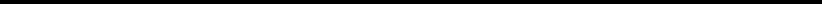 Ф.И.О. родителя (законного представителя)проживающего по адресу__________________________________________________________________тел._________________________________________ЗаявлениеЯ, _____________________________________________________________________ФИО родителя (законного представителя) обучающегося____________________________________________________________________________являясь родителем (законным представителем)____________________________________                                    (нужное подчеркнуть)____________________________________________________________________________ ____________________________________________________________________________________________________________________(ФИО, класс, в котором/ой обучается обучающийся, дата (дд.мм.гг.) рождения)прошу организовать для моего ребенка логопедические занятия в соответствии с рекомендациями территориальной психолого-медико-педагогической комиссии города Чебоксары; психолого-педагогического консилиума МБОУ «СОШ №3» г. Чебоксары;учителя-логопеда МБОУ «СОШ № 3» г. Чебоксары                                (нужное подчеркнуть). "___" ______________ 20__ г. /_____________/__________________________________                                                                                               (подпись)                                   (расшифровка подписи) 